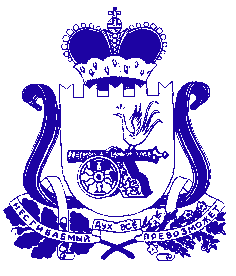 АДМИНИСТРАЦИЯ БОГДАНОВСКОГО СЕЛЬСКОГО ПОСЕЛЕНИЯХОЛМ – ЖИРКОВСКого РАЙОНа СМОЛЕНСКОЙ ОБЛАСТИПОСТАНОВЛЕНИЕот 06.05. 2020 года                           № 36Об           утверждении     	      Порядкаразработки, осуществления мониторинга и          контроля     реализации прогнозасоциально-экономического        развитиямуниципального                    образования Богдановского    сельского      поселенияХолм-Жирковского района  Смоленскойобласти  на   среднесрочный         периодВ соответствии с положениями статьи 173 Бюджетного кодекса Российской Федерации, статьи 35 Федерального закона «О стратегическом планировании в Российской Федерации», Администрация Богдановского сельского поселения  Холм-Жирковского района Смоленской области ПОСТАНОВЛЯЕТ:1. Утвердить прилагаемый Порядок разработки,  осуществления мониторинга и контроля реализации прогноза социально-экономического развития муниципального                    образования  Богдановского сельского поселения Холм-Жирковского района Смоленской области на среднесрочный период.Глава муниципального образования    Богдановского сельского поселения  Холм-Жирковского района Смоленской области                                                                              В.М. ПерсидскийУТВЕРЖДЕНпостановлением АдминистрацииБогдановского сельского полселения
Холм-Жирковского района Смоленской областиот 06.05.2020 № 36ПОРЯДОКразработки, осуществления мониторинга и контроля реализации прогноза социально-экономического развития муниципального образования Богдановского сельского поселения Холм-Жирковского района Смоленской области на среднесрочный период1. Настоящий Порядок определяет правила разработки,  осуществления мониторинга и контроля реализации прогноза социально-экономического развития муниципального образования Богдановского сельского поселения Холм-Жирковского района Смоленской области на среднесрочный период.2. Прогноз социально-экономического развития муниципального образования Богдановского сельского поселения  Холм-Жирковского района Смоленской области на среднесрочный период (далее также - среднесрочный прогноз) является основой для разработки проекта бюджета муниципального образования Богдановского сельского поселения  Холм-Жирковского района Смоленской области на очередной финансовый год и плановый период.            3. Среднесрочный прогноз разрабатывается  во втором варианте.Второй вариант – оптимистичный – исходит из возможности сохранения благоприятных внешних и внутренних условий развития экономики и социальной сферы и ориентированный на ускорение экономического развития за счет реализации мер по повышению темпов и качества экономического роста.        4.При составлении прогноза используются данные территориального   органа Федеральной службы государственной статистики  по Смоленской области, иных территориальных органов федеральных органов исполнительной власти,  информация,  предоставляемая организациями, действующими на территории муниципального образования Богдановского сельского поселения Холм-Жирковского района Смоленской области.5. Среднесрочный прогноз разрабатывается ежегодно на основе  показателей  прогноза социально-экономического развития Смоленской области на среднесрочный период.6. Среднесрочный прогноз содержит:1) оценку достигнутого уровня социально-экономического развития муниципального образования Богдановского сельского поселения Холм-Жирковского района Смоленской области;2) оценку факторов и ограничений экономического роста муниципального образования Богдановского сельского поселения Холм-Жирковского района Смоленской области на среднесрочный период;3) направления социально-экономического развития муниципального образования Богдановского сельского поселения Холм-Жирковского района Смоленской области на среднесрочный период, включая количественные показатели и качественные характеристики социально-экономического развития.7. Показатели прогноза разрабатываются по форме согласно приложению к настоящему Порядку. В перечень показателей могут вноситься изменения.8.Методическое и организационное руководство по разработке прогноза осуществляется Администрацией Богдановского сельского поселения Холм-Жирковского района Смоленской области.9. Сроки разработки прогноза устанавливаются в соответствии с графиком  разработки проекта бюджета муниципального образования Богдановского сельского поселения Холм-Жирковского района Смоленской области.	10.В рамках разработки прогноза Администрация Богдановского сельского поселения Холм-Жирковского района Смоленской области доводит до участвующих в разработке прогноза,  материалы, представляемые Департаментом экономического развития и торговли Смоленской области. 11. Среднесрочный прогноз  одобряется  Администрацией Богдановского сельского поселения Холм-Жирковского района Смоленской области и направляется в Департамент экономического развития и торговли Смоленской области.12. По итогам социально-экономического развития муниципального образования Богдановского сельского поселения Холм-Жирковского района Смоленской области за 3 квартала текущего финансового года  Администрация Богдановского сельского поселения Холм-Жирковского района Смоленской области осуществляет сравнение значений показателей среднесрочного прогноза с фактическими значениями показателей социально-экономического развития муниципального образования Богдановского сельского поселения Холм-Жирковского района Смоленской области.13.Прогноз выносится на рассмотрение  Совета депутатов одновременно с принятием  бюджета муниципального образования Богдановского сельского поселения Холм-Жирковского района Смоленской области  на очередной финансовый год и плановый период.           14. Мониторинг и контроль реализации среднесрочного прогноза осуществляются уполномоченным органом ежегодно в срок до 20 марта года, следующего за отчетным.Итоги мониторинга реализации среднесрочного прогноза отражаются в ежегодном отчете   Главы муниципального образования Богдановского сельского поселения  Холм-Жирковского района Смоленской области «Об итогах социально-экономического развития муниципального образования Богдановского сельского поселения Холм-Жирковского района Смоленской области, в том числе по вопросам, поставленным  Советом депутатов Богдановского сельского поселения.              Основные показатели, представляемые для разработки прогноза социально-экономического развития  Российской Федерации                                                                 на      год и на плановый период  и     годов (для субъектов Российской Федерации)             Основные показатели, представляемые для разработки прогноза социально-экономического развития  Российской Федерации                                                                 на      год и на плановый период  и     годов (для субъектов Российской Федерации)             Основные показатели, представляемые для разработки прогноза социально-экономического развития  Российской Федерации                                                                 на      год и на плановый период  и     годов (для субъектов Российской Федерации)             Основные показатели, представляемые для разработки прогноза социально-экономического развития  Российской Федерации                                                                 на      год и на плановый период  и     годов (для субъектов Российской Федерации)             Основные показатели, представляемые для разработки прогноза социально-экономического развития  Российской Федерации                                                                 на      год и на плановый период  и     годов (для субъектов Российской Федерации)             Основные показатели, представляемые для разработки прогноза социально-экономического развития  Российской Федерации                                                                 на      год и на плановый период  и     годов (для субъектов Российской Федерации)             Основные показатели, представляемые для разработки прогноза социально-экономического развития  Российской Федерации                                                                 на      год и на плановый период  и     годов (для субъектов Российской Федерации)             Основные показатели, представляемые для разработки прогноза социально-экономического развития  Российской Федерации                                                                 на      год и на плановый период  и     годов (для субъектов Российской Федерации)             Основные показатели, представляемые для разработки прогноза социально-экономического развития  Российской Федерации                                                                 на      год и на плановый период  и     годов (для субъектов Российской Федерации)             Основные показатели, представляемые для разработки прогноза социально-экономического развития  Российской Федерации                                                                 на      год и на плановый период  и     годов (для субъектов Российской Федерации)             Основные показатели, представляемые для разработки прогноза социально-экономического развития  Российской Федерации                                                                 на      год и на плановый период  и     годов (для субъектов Российской Федерации)             Основные показатели, представляемые для разработки прогноза социально-экономического развития  Российской Федерации                                                                 на      год и на плановый период  и     годов (для субъектов Российской Федерации)             Основные показатели, представляемые для разработки прогноза социально-экономического развития  Российской Федерации                                                                 на      год и на плановый период  и     годов (для субъектов Российской Федерации)             Основные показатели, представляемые для разработки прогноза социально-экономического развития  Российской Федерации                                                                 на      год и на плановый период  и     годов (для субъектов Российской Федерации)             Основные показатели, представляемые для разработки прогноза социально-экономического развития  Российской Федерации                                                                 на      год и на плановый период  и     годов (для субъектов Российской Федерации)             Основные показатели, представляемые для разработки прогноза социально-экономического развития  Российской Федерации                                                                 на      год и на плановый период  и     годов (для субъектов Российской Федерации)             Основные показатели, представляемые для разработки прогноза социально-экономического развития  Российской Федерации                                                                 на      год и на плановый период  и     годов (для субъектов Российской Федерации)             Основные показатели, представляемые для разработки прогноза социально-экономического развития  Российской Федерации                                                                 на      год и на плановый период  и     годов (для субъектов Российской Федерации)             Основные показатели, представляемые для разработки прогноза социально-экономического развития  Российской Федерации                                                                 на      год и на плановый период  и     годов (для субъектов Российской Федерации)             Основные показатели, представляемые для разработки прогноза социально-экономического развития  Российской Федерации                                                                 на      год и на плановый период  и     годов (для субъектов Российской Федерации)             Основные показатели, представляемые для разработки прогноза социально-экономического развития  Российской Федерации                                                                 на      год и на плановый период  и     годов (для субъектов Российской Федерации)             Основные показатели, представляемые для разработки прогноза социально-экономического развития  Российской Федерации                                                                 на      год и на плановый период  и     годов (для субъектов Российской Федерации)ПоказателиЕдиница измеренияотчетотчетоценкаоценкапрогнозПоказателиЕдиница измеренияПоказателиЕдиница измерениявариант 1вариант 2вариант 1вариант 1вариант 2вариант 2вариант 1вариант 1вариант 2вариант 21. НаселениеЧисленность населения (среднегодовая)Все население (среднегодовая)тыс.чел.% к предыдущему годуГородское население (среднегодовая)тыс.чел.% к предыдущему годуСельское население (среднегодовая)тыс.чел.% к предыдущему годуЧисло родившихсячеловекЧисло умершихчеловекМиграционный прирост, убыль (-)человек2.3. Промышленное производствоДобыча полезных ископаемых *)Объем отгруженных товаров собственного производства, выполненных работ и услуг собственными силами - РАЗДЕЛ C: Добыча полезных ископаемыхмлн. руб. Темп роста отгрузки - РАЗДЕЛ С: Добыча полезных ископаемых% к предыдущему году в действующих ценахОбъем отгруженных товаров собственного производства, выполненных работ и услуг собственными силами - Подраздел CA: Добыча топливно-энергетических полезных ископаемыхмлн. руб. Темп роста отгрузки - Подраздел CA: Добыча топливно-энергетических полезных ископаемых% к предыдущему году в действующих ценахОбъем отгруженных товаров собственного производства, выполненных работ и услуг собственными силами - Подраздел CB: Добыча полезных ископаемых, кроме топливно-энергетическихмлн. руб. Темп роста отгрузки - Подраздел CB: Добыча полезных ископаемых, кроме топливно-энергетических% к предыдущему году в действующих ценахОбрабатывающие производства *)Объем отгруженных товаров собственного производства, выполненных работ и услуг собственными силами - РАЗДЕЛ D: Обрабатывающие производствамлн. руб. Темп роста отгрузки - РАЗДЕЛ D: Обрабатывающие производства% к предыдущему году в действующих ценахОбъем отгруженных товаров собственного производства, выполненных работ и услуг собственными силами - Подраздел DA: Производство пищевых продуктов, включая напитки, и табакамлн. руб. Темп роста отгрузки -Подраздел DA: Производство пищевых продуктов, включая напитки, и табака% к предыдущему году в действующих ценахОбъем отгруженных товаров собственного производства, выполненных работ и услуг собственными силами - Подраздел DB: Текстильное и швейное производствомлн. руб. Темп роста отгрузки -Подраздел DB: Текстильное и швейное производство% к предыдущему году в действующих ценахОбъем отгруженных товаров собственного производства, выполненных работ и услуг собственными силами - Подраздел DC: Производство кожи, изделий из кожи и производство обувимлн. руб. Темп роста отгрузки -Подраздел DC: Производство кожи, изделий из кожи и производство обуви% к предыдущему году в действующих ценахОбъем отгруженных товаров собственного производства, выполненных работ и услуг собственными силами - Подраздел DD: Обработка древесины и производство изделий из деревамлн. руб. Темп отгрузки -Подраздел DD: Обработка древесины и производство изделий из дерева% к предыдущему году в действующих ценахОбъем отгруженных товаров собственного производства, выполненных работ и услуг собственными силами - Подраздел DE: Целлюлозно-бумажное производство; издательская и полиграфическая деятельностьмлн. руб. Темп роста отгрузки - Подраздел DE: Целлюлозно-бумажное производство; издательская и полиграфическая деятельность% к предыдущему году в действующих ценахОбъем отгруженных товаров собственного производства, выполненных работ и услуг собственными силами - Подраздел DF: Производство кокса, нефтепродуктов млн. руб. Темп роста отгрузки - Подраздел DF: Производство кокса, нефтепродуктов % к предыдущему году в действующих ценахОбъем отгруженных товаров собственного производства, выполненных работ и услуг собственными силами - Подраздел DG: Химическое производствомлн. руб. Темп роста отгрузки - Подраздел DG: Химическое производство% к предыдущему году в действующих ценахОбъем отгруженных товаров собственного производства, выполненных работ и услуг собственными силами - Подраздел DH: Производство резиновых и пластмассовых изделиймлн. руб. Темп роста отгрузки - Подраздел DH: Производство резиновых и пластмассовых изделий% к предыдущему году в действующих ценахОбъем отгруженных товаров собственного производства, выполненных работ и услуг собственными силами - Подраздел DI: Производство прочих неметаллических минеральных продуктовмлн. руб. Темп роста отгрузки - Подраздел DI: Производство прочих неметаллических минеральных продуктов% к предыдущему году в действующих ценахОбъем отгруженных товаров собственного производства, выполненных работ и услуг собственными силами - Подраздел DJ: Металлургическое производство и производство готовых металлических изделиймлн. руб. Темп роста отгрузки - Подраздел DJ: Металлургическое производство и производство готовых металлических изделий% к предыдущему году в действующих ценахОбъем отгруженных товаров собственного производства, выполненных работ и услуг собственными силами - Подраздел DK: Производство машин и оборудования (без производства оружия и боеприпасов)млн. руб. Темп роста отгрузки - Подраздел DK: Производство машин и оборудования (без производства оружия и боеприпасов)% к предыдущему году в действующих ценахОбъем отгруженных товаров собственного производства, выполненных работ и услуг собственными силами - Подраздел DL: Производство электрооборудования, электронного и оптического оборудованиямлн. руб. Темп роста отгрузки - Подраздел DL: Производство электрооборудования, электронного и оптического оборудования% к предыдущему году в действующих ценахОбъем отгруженных товаров собственного производства, выполненных работ и услуг собственными силами - Подраздел DM: Производство транспортных средств и оборудованиямлн. руб. Темп роста отгрузки - Подраздел DM: Производство транспортных средств и оборудования% к предыдущему году в действующих ценахОбъем отгруженных товаров собственного производства, выполненных работ и услуг собственными силами - Подраздел DN: Прочие производствамлн. руб. Темп роста отгрузки - Подраздел DN: Прочие производства% к предыдущему году в действующих ценахПроизводство и распределение электроэнергии, газа и воды *)Объем отгруженных товаров собственного производства, выполненных работ и услуг собственными силами - РАЗДЕЛ E: Производство и распределение электроэнергии, газа и водымлн. руб. Темп роста отгрузки - РАЗДЕЛ E: Производство и распределение электроэнергии, газа и воды% к предыдущему году в действующих ценах2.4. Сельское хозяйствоПродукция сельского хозяйствамлн. руб.Индекс производства продукции сельского хозяйства% к предыдущему году в сопоставимых ценахИндекс-дефлятор продукции сельского хозяйства в хозяйствах всех категорий% к предыдущему годуПродукция сельского хозяйства в хозяйствах всех категорий, в том числе:Продукция растениеводствамлн.руб. Индекс производства продукции растениеводства% к предыдущему году в сопоставимых ценахИндекс-дефлятор продукции растениеводства% к предыдущему годуПродукция животноводствамлн.руб. Индекс производства продукции животноводства% к предыдущему году в сопоставимых ценахИндекс-дефлятор продукции животноводства% к предыдущему году2.6. Производство важнейших видов продукции в натуральном выражении Валовой сбор зерна (в весе после доработки)тыс. тоннВаловой сбор сахарной свеклы тыс. тоннВаловой сбор семян масличных культур – всеготыс. тоннв том числе подсолнечникатыс. тоннВаловой сбор картофелятыс. тоннВаловой сбор овощейтыс. тоннСкот и птица на убой (в живом весе)тыс. тоннМолокотыс. тоннЯйцамлн.шт.Древесина необработаннаямлн. куб. мУгольмлн.тоннНефть добытая, включая газовый конденсаттыс. тоннГаз природный и попутныймлрд.куб.м.Мясо и субпродукты пищевые убойных животныхтыс. тоннМясо и субпродукты пищевые домашней птицытыс. тоннМасло сливочное и пасты масляныетыс. тоннСахар белый свекловичный в твердом состояниитыс. тоннМасло подсолнечное нерафинированное и его фракциитыс. тоннРыба и продукты рыбные переработанные и консервированныетыс. тоннСпирт этиловый ректификованный из пищевого сырьятыс. дклВодкатыс. дклКоньяк тыс. дклВина столовыетыс. дклВина плодовые столовые, кроме сидратыс. дклНапитки слабоалкогольные с содержанием этилового спирта не более 9%тыс. дклПиво, кроме отходов пивоварения (включая напитки, изготовляемые на основе пива (пиваные напитки))тыс. дклТкани хлопчатобумажные готовыемлн. кв. мТрикотажные изделия млн.шт.Обувь  млн.парЛесоматериалы, продольно распиленные или расколотые, разделенные на слои или лущеные, толщиной более 6мм, шпалы железнодорожные или трамвайные деревянные, непропитанныемлн. куб. мБумагатыс. тоннБензин автомобильныймлн.тоннТопливо дизельноемлн.тоннМасла нефтяные смазочныетыс. тоннМазут топочныймлн.тоннТопливо печное бытовое, вырабатываемое из дизельных фракций прямой перегонки и(или) вторичного происхождения, кипящих в интервале температур от 280 до 360 градусов Цельсиямлн.тоннУдобрения минеральные или химические в пересчете на 100% питательных веществтыс.тоннПолимеры этилена в первичных формахтоннПортландцемент, цемент глиноземистый, цемент шлаковый и аналогичные цементы гидравлическиетыс. тоннКирпич строительный (включая камни) из цемента, бетона или искусственного камнямлн. условных кирпичейПрокат готовый черных металловмлн.тоннТракторы для сельского и лесного хозяйства прочиешт.Аппаратура приемная телевизионная, в том числе видеомониторы и видеопроекторытыс. шт.Холодильники и морозильники бытовыетыс. шт.Изделия ювилирные и их частитыс. руб.Автомобили грузовые (включая шасси)тыс. шт.Автомобили легковыетыс. шт.Электроэнергиямлрд. кВт. ч.в том числе произведеннаяатомными электростанциямимлрд. кВт. ч.тепловыми электростанциямимлрд. кВт. ч.гидроэлектростанциямимлрд. кВт. ч.2.7. СтроительствоВвод в действие жилых домовтыс. кв. м. в общей площади3. Торговля и услуги населениюОборот розничной торговли   *)в ценах соответствующих лет; млн. руб.Оборот розничной торговли% к предыдущему году в сопоставимых ценахИндекс-дефлятор оборота розничной торговли% к предыдущему годуОборот общественного питания *)млн. руб. Оборот общественного питания% к предыдущему году в сопоставимых ценахИндекс потребительских цен на продукцию общественного питания за период с начала годак соответствующему периоду предыдущего года, %Объем платных услуг населению *)млн. руб.Объем платных услуг населению% к предыдущему году в сопоставимых ценахИндекс-дефлятор объема платных услуг% к предыдущему году5. Малое и среднее предпринимательство, включая микропредприятияЧисло малых и средних предприятий, включая микропредприятия (на конец года)единицв том числе по отдельным видам экономической деятельности:добыча полезных ископаемыхединицобрабатывающие производстваединицпроизводство и распределение электроэнергии, газа и водыединицстроительствоединицоптовая и розничная торговля, ремонт автотранспортных средств, мотоциклов, бытовых изделий и предметов личного пользованияедиництранспорт и связьединицоперации с недвижимом имуществом, аренда и предоставление услугединициз них научные исследования и разработкиединицСреднесписочная численность работников малых и средних предприятий, включая микропредприятия (без внешних совместителей)тыс. чел.в том числе по отдельным видам экономической деятельности:добыча полезных ископаемыхтыс. чел.обрабатывающие производстватыс. чел.производство и распределение электроэнергии, газа и водытыс. чел.строительствотыс. чел.оптовая и розничная торговля, ремонт автотранспортных средств, мотоциклов, бытовых изделий и предметов личного пользованиятыс. чел.транспорт и связьтыс. чел.операции с недвижимом имуществом, аренда и предоставление услуг, в том числе:тыс. чел.       научные исследования и разработкитыс. чел.Оборот малых и средних предприятий, включая микропредприятиямлрд. руб. в том числе по видам экономической деятельности:добыча полезных ископаемыхмлрд. руб. обрабатывающие производствамлрд. руб. производство и распределение электроэнергии, газа и водымлрд. руб. строительствомлрд. руб. оптовая и розничная торговля, ремонт автотранспортных средств, мотоциклов, бытовых изделий и предметов личного пользованиямлрд. руб. транспорт и связьмлрд. руб. операции с недвижимом имуществом, аренда и предоставление услугмлрд. руб. в том числе:научные исследования и разработкимлрд. руб. 6. Инвестиции*)Инвестиции в основной капиталв ценах соответствующих лет; млн. руб.Индекс физического объема инвестиций в основной капитал% к предыдущему году в сопоставимых ценахИндекс-дефлятор% к предыдущему годуОбъем инвестиций в основной капитал за счет всех источников финансирования (без субъектов малого предпринимательства и объемов инвестиций, не наблюдаемых прямыми статистическими методами) - всегомлн. руб. Индекс физического объема% к предыдущему году в сопоставимых ценахИндекс-дефлятор% к предыдущему годуРаспределение инвестиций в основной капитал за счет всех источников финансирования (без субъектов малого предпринимательства и объемов инвестиций, не наблюдаемых прямыми статистическими методами) по видам экономической деятельности:Раздел А: сельское хозяйство, охота и лесное хозяйствобез субъектов малого предпринимательства; млн. руб.Индекс физического объема% к предыдущему году в сопоставимых ценахРаздел В: рыболовство, рыбоводствобез субъектов малого предпринимательства; млн. руб.Индекс физического объема% к предыдущему году в сопоставимых ценахРаздел С: добыча полезных ископаемыхбез субъектов малого предпринимательства; млн. руб.Индекс физического объема% к предыдущему году в сопоставимых ценахПодраздел CA: Добыча топливно-энергетических полезных ископаемыхмлн. руб. Индекс физического объема% к предыдущему году в сопоставимых ценахПодраздел CB: Добыча полезных ископаемых, кроме топливно-энергетическихмлн. руб. Индекс физического объема% к предыдущему году в сопоставимых ценахРаздел D: обрабатывающие производствабез субъектов малого предпринимательства; млн. руб.Индекс физического объема% к предыдущему году в сопоставимых ценахПодраздел DA: Производство пищевых продуктов, включая напитки, и табакамлн. руб. Индекс физического объема% к предыдущему году в сопоставимых ценахПодраздел DB: Текстильное и швейное производствомлн. руб. Индекс физического объема% к предыдущему году в сопоставимых ценахПодраздел DC: Производство кожи, изделий из кожи и производство обувимлн. руб. Индекс физического объема% к предыдущему году в сопоставимых ценахПодраздел DD: Обработка древесины и производство изделий из деревамлн. руб. Индекс физического объема% к предыдущему году в сопоставимых ценахПодраздел DE: Целлюлозно-бумажное производство; издательская и полиграфическая деятельностьмлн. руб. Индекс физического объема% к предыдущему году в сопоставимых ценахПодраздел DF: Производство кокса, нефтепродуктовмлн. руб. Индекс физического объема% к предыдущему году в сопоставимых ценахПодраздел DG: Химическое производствомлн. руб. Индекс физического объема% к предыдущему году в сопоставимых ценахПодраздел DH: Производство резиновых и пластмассовых изделиймлн. руб. Индекс физического объема% к предыдущему году в сопоставимых ценахПодраздел DI: Производство прочих неметаллических минеральных продуктовмлн. руб. Индекс физического объема% к предыдущему году в сопоставимых ценахПодраздел DJ: Металлургическое производство и производство готовых металлических изделиймлн. руб. Индекс физического объема% к предыдущему году в сопоставимых ценахПодраздел DK: Производство машин и оборудованиямлн. руб. Индекс физического объема% к предыдущему году в сопоставимых ценахПодраздел DL: Производство электрооборудования, электронного и оптического оборудованиямлн. руб. Индекс физического объема% к предыдущему году в сопоставимых ценахПодраздел DM: Производство транспортных средств и оборудованиямлн. руб. Индекс физического объема% к предыдущему году в сопоставимых ценахПодраздел DN: Прочие производствамлн. руб. Индекс физического объема% к предыдущему году в сопоставимых ценахРаздел E: производство и распределение электроэнергии, газа и водыбез субъектов малого предпринимательства; млн. руб.Индекс физического объема% к предыдущему году в сопоставимых ценахРаздел F: строительствобез субъектов малого предпринимательства; млн. руб.Индекс физического объема% к предыдущему году в сопоставимых ценахРаздел G: оптовая и розничная торговля; ремонт автотранспортных средств, мотоциклов, бытовых изделий и предметов личного пользованиябез субъектов малого предпринимательства; млн. руб.Индекс физического объема% к предыдущему году в сопоставимых ценахРаздел H: гостиницы и рестораныбез субъектов малого предпринимательства; млн. руб.Индекс физического объема% к предыдущему году в сопоставимых ценахРаздел I: транспорт и связьбез субъектов малого предпринимательства; млн. руб.Индекс физического объема% к предыдущему году в сопоставимых ценахРаздел J: финансовая деятельностьбез субъектов малого предпринимательства; млн. руб.Индекс физического объема% к предыдущему году в сопоставимых ценахРаздел K: операции с недвижимым имуществом, аренда и предоставление услугбез субъектов малого предпринимательства; млн. руб.Индекс физического объема% к предыдущему году в сопоставимых ценахРаздел L: государственное управление и обеспечение военной безопасности; социальное страхованиебез субъектов малого предпринимательства; млн. руб.Индекс физического объема% к предыдущему году в сопоставимых ценахРаздел M: образованиебез субъектов малого предпринимательства; млн. руб.Индекс физического объема% к предыдущему году в сопоставимых ценахРаздел N: здравоохранение и предоставление социальных услугбез субъектов малого предпринимательства; млн. руб.Индекс физического объема% к предыдущему году в сопоставимых ценахРаздел O: предоставление прочих коммунальных, социальных и персональных услугбез субъектов малого предпринимательства; млн. руб.Индекс физического объема% к предыдущему году в сопоставимых ценахРаспределение инвестиций в основной капитал по источникам финансирования (без субъектов малого предпринимательства и объема инвестиций, не наблюдаемых прямыми статистическими методами)Собственные средствамлн. рублейПривлеченные средствамлн. рублейКредиты банковмлн. рублейв том числе кредиты иностранных банковмлн. рублейЗаемные средства других организациймлн. рублейБюджетные средствамлн. рублейв том числе:федеральный бюджетмлн. рублейбюджеты субъектов Российской Федерациимлн. рублейиз местных бюджетовмлн. рублейПрочиемлн. рублейВвод в действие основных фондов в ценах соответствующих летмлн. рублейКоэффициент обновления основных фондов%Объем инвестиций в основной капитал, направляемый на реализацию федеральных целевых программ за счет всех источников финансированиямлн. руб. в том числе:за счет федерального бюджета - всегомлн. руб.за счет бюджета субъекта Российской Федерации - всегомлн. руб.9. Труд и занятостьСреднемесячная номинальная начисленная заработная плата *)тыс. руб.Среднемесячная номинальная начисленная заработная плата *)% к предыдущему годуУровень зарегистрированной безработицы (на конец года)%Численность безработных, зарегистрированных в  государственных учреждениях службы занятости населения (на конец года)тыс. чел.Численность незанятых граждан, зарегистрированных в государственных учреждениях службы занятости населения, в расчете на одну заявленную вакансию (на конец года)чел.Среднесписочная численность работников организаций (без внешних совместителей)тыс. чел.Фонд начисленной заработной платы всех работников *)млн.руб. Просроченная задолженность по заработной плате в процентах к месячному фонду заработной платы организаций, имеющих просроченную задолженность (без субъектов малого предпринимательства)на конец года, %10. Развитие социальной сферыЧисленность детей в дошкольных образовательных учрежденияхчел.Численность обучающихся общеобразовательных учреждениях (без вечерних (сменных) общеобразовательных учреждениях (на начало учебного года) тыс. чел.государственных и муниципальныхтыс. чел.негосударственныхтыс. чел.ОбеспеченностьОбеспеченность: больничными койками на 10 000 человек населения коек общедоступными  библиотекамиучрежд. на 100 тыс.населенияучреждениями культурно-досугового типаучрежд. на 100 тыс.населениядошкольными образовательными учреждениямимест на 1000 детей в возрасте 1-6 лет